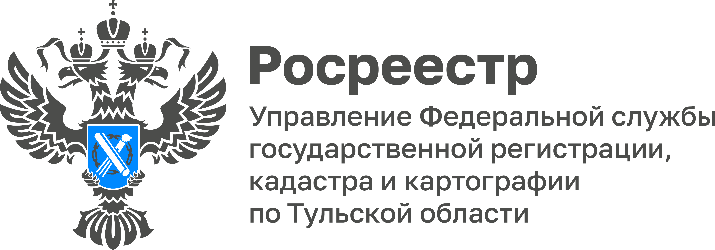 В Тульской области во II квартале 2023 года 14 939 документов 
по бытовой недвижимости подано в электронном видеВо II квартале 2023 года в Управление Росреестра по Тульской области на проведение учетно-регистрационных действий по «бытовой недвижимости» поступило 14 939 документов в электронном виде. Из них на государственную регистрацию права подано в электронном виде 13 496 документов, на государственный кадастровый учет и единую процедуру (государственная регистрация права и государственный кадастровый учет) – 1 443 документа.«В Управлении Росреестра по Тульской области реализуются мероприятия по повышению эффективности оказания государственных услуг в электронном виде в сфере учетно-регистрационных действий. Сроки учетно-регистрационных действий бытовой недвижимости, по документам, поданным в электронном виде в Тульской области не превышают 1 рабочий день, при отсутствии оснований для приостановления», - рассказала руководитель Управления Росреестра по Тульской области Ольга Морозова.Напомним, к бытовой недвижимости относятся многоквартирные дома, жилые дома, жилые помещения (квартиры, комнаты), садовые дома, сопутствующие объекты (индивидуальные гаражи, хозяйственные постройки, объекты вспомогательного использования и т.п.), расположенные на земельных участках с видом разрешенного использования для личного подсобного хозяйства, ведения садоводства для собственных нужд, индивидуального жилищного строительства, строительства гражданами гаражей для собственных нужд.